Nácviky na zkoušky, pro přihlášené psy se uskuteční v neděli 25.07. a 01.08.2021 v 8.00 hodin. Důležité upozornění !Žádáme Vás, abyste telefonicky potvrdili panu Miroslavu Vackovi (tel.: 607 946 419), zda se nácviků zúčastníte. 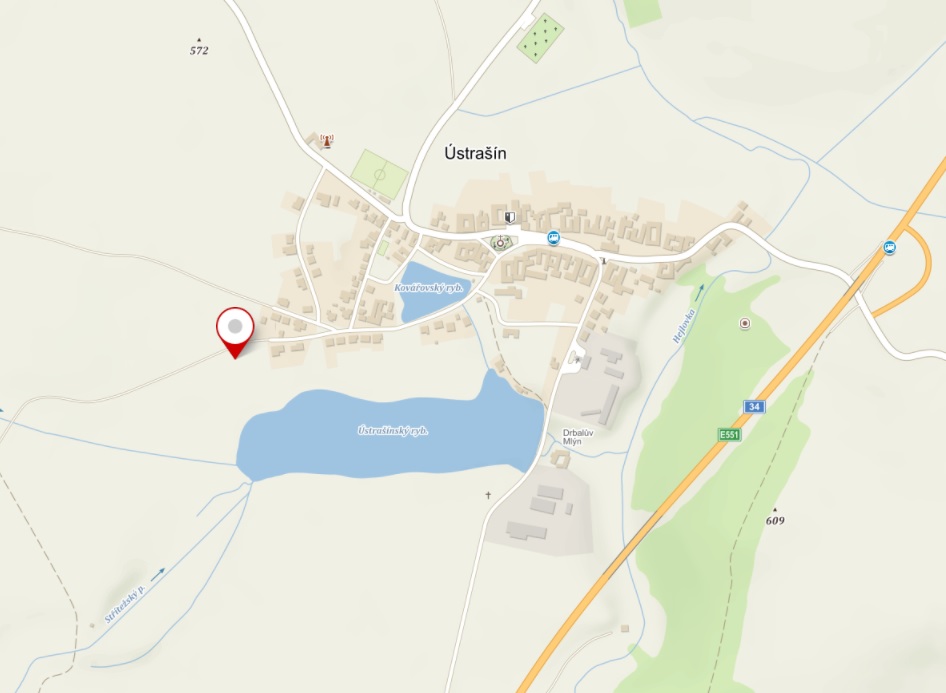 Místo:			Louka za vsí u Ústrašínského rybníku,za nemovitostí Ústrašín č.p. 94GPS: 			Loc: 49.3807989N, 15.1585589EČESKOMORAVSKÁ  MYSLIVECKÁ JEDNOTA, z. s.OKRESNÍ MYSLIVECKÝ SPOLEK PELHŘIMOV
NA  OBCI 1879, 393 01 PELHŘIMOVTEL: 565 322 197  e-mail: kynologie.omspe@email.cz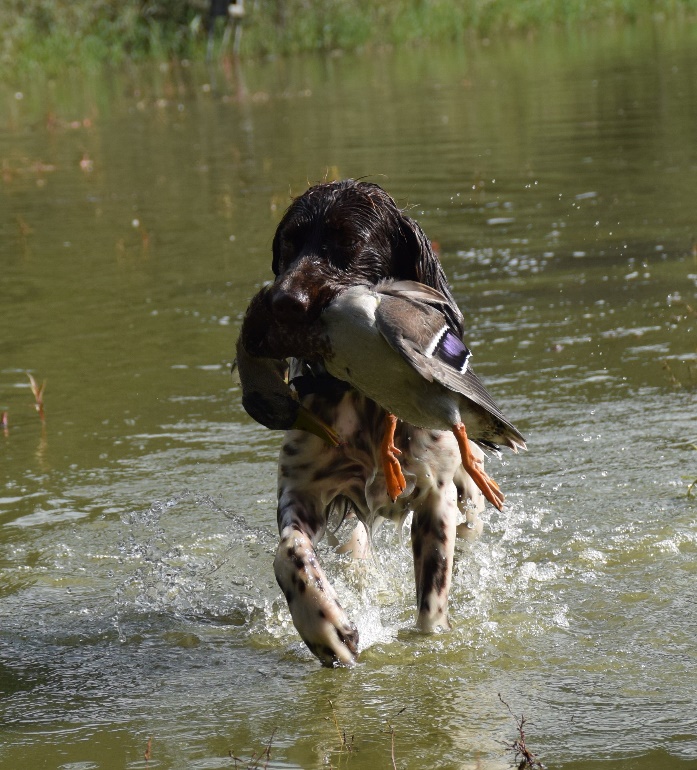             			Pořádá dne 07.08.2021ZKOUŠKY Z VODNÍ PRÁCEvšech loveckých plemenv Mysliveckém spolku ÚSTRAŠÍN
      PROPOZICENA ZKOUŠKY Z VODNÍ PRÁCE všech loveckých plemenpořádané dne 07.08.2021 v MS ÚstrašínOrganizační výbor:Ředitel zkoušek: Daniel MalýSprávce zkoušek: Ing. Jindřiška Hlinová 
Pověřená osoba: Ing. Vlastimil Šebesta Rozhodčí deleguje: ČMMJ z.s., OMS PelhřimovVŠEOBECNÉ PODMÍNKY:zkouší se dle platného zkušebního řádu ČMMJ Praha s platností od 1.1.2020během zkoušek je nutné dodržovat „Řád ochrany zvířat při zkouškách lovecké upotřebitelnosti, nebo svodu loveckých psů, schváleného na ÚKOZ dne 23.2.2006vedoucí psa musí být myslivecky ustrojen, mít u sebe průkaz původu psa, potvrzení o vakcinaci psa, zbraň a náboje, doklady ke zbrani, lovecký lístek a doklad o pojištěnívůdce, který není držitelem lovecké zbraně, si zajistí doprovod s loveckou zbranínemocní psi a háravé feny nebudou ke zkouškám připuštěnipořadatel neručí za škody způsobené psem, za jeho zranění či jeho případnou ztrátu poslední uzávěrka přihlášek je 19.07.2021základní poplatek za zkoušky je 1 600,- Kč,
pro členy ČMMJ je poplatek 800,- Kč,
pro členy ČMMJ OMS Pelhřimov je poplatek 700,- Kč.
Poplatek je možno uhradit bankovním převodem na účet MONEY BANK 501203834/0600 pod variabilním symbolem uveďte datum konání akce ve formátu 20210807, do zprávy pro příjemce uveďte jméno a příjmení majitele psa zkoušky se konají za každého počasí.VETERINÁRNÍ PODMÍNKY:Všichni psi budou opatřeni průkazem o vakcinaci, obsahujícím záznam o provedené vakcinaci proti vzteklině, psince a parvoviróze v době od 30dnů do jednoho roku před pořádáním akce, které se zúčastní.UPOZORNĚNÍ POŘADATELE:Upozornění na dodržování povinnosti držitelů zbrojního průkazu včetně požívání alkoholických nápojů (§ 29 zákona č.119/2002 Sb.) Program:Sobota 07.08.20217.30 sraz rozhodčích a současně porada rozhodčích 7.45 sraz všech účastníků zkoušek 8.00 – 8.30 veterinární přejímka, zahájení,
                   organizace zkoušek a rozlosování do skupin8.45 předvedení psů dle ZŘ pro jednotlivá plemena14.00 – 15.00 předpokládané ukončení zkoušek, vyhlášení 
                       výsledků, předání dokladů o vykonané zkoušce                Občerstvení BUDE zajištěno.  ZKOUŠKY BUDOU POŘÁDÁNY V SOULADU S V DEN KONÁNÍ PLATNÝMI PROTIEPIDEMICKÝMI OPATŘENÍMI. 
ŽÁDÁME O JEJICH RESPEKTOVÁNÍ.